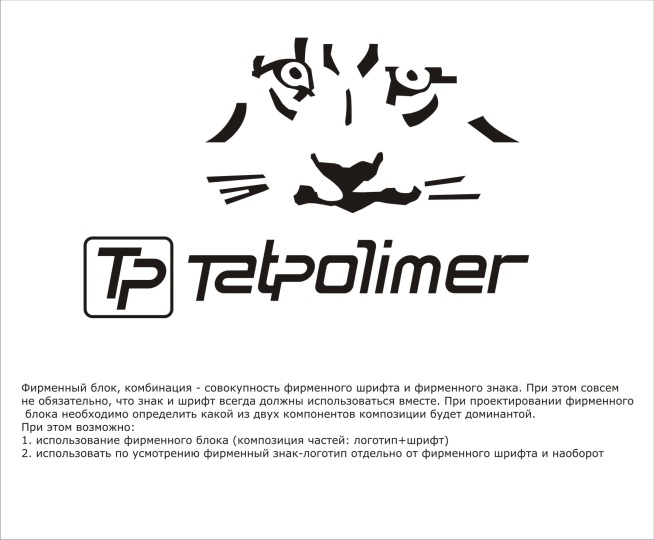 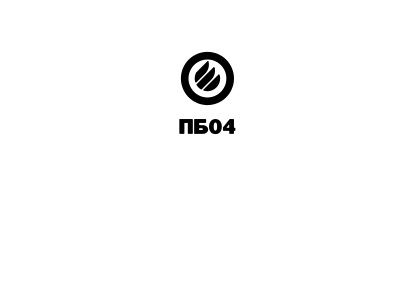 ТЕХНИЧЕСКИЙ ПАСПОРТ ИЗДЕЛИЯСТВОЛЫ ПОЖАРНЫЕ РУЧНЫЕРСП-50, РСК-50(ТУ 4854-003-95431139-2014)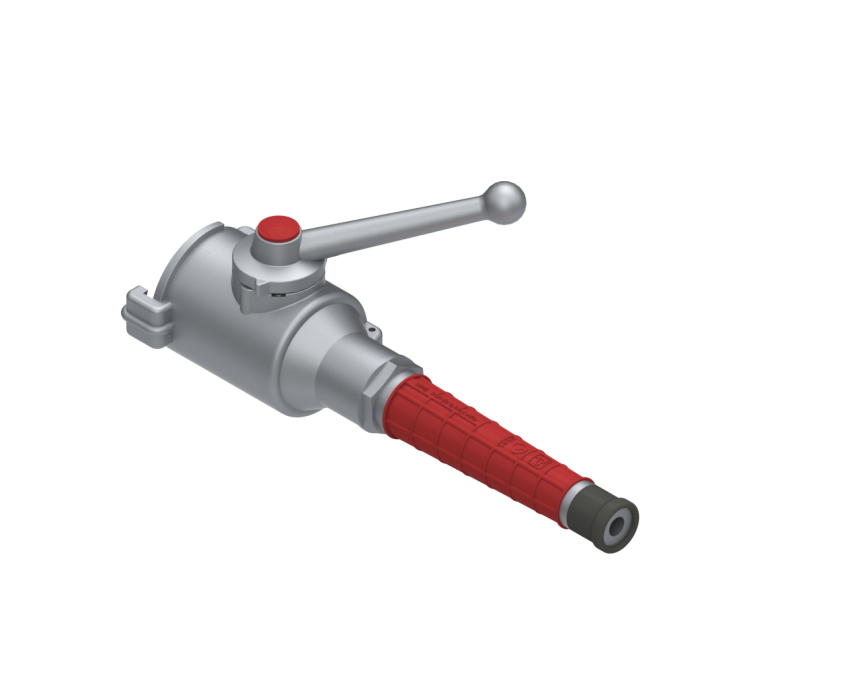 РСП-50.ПС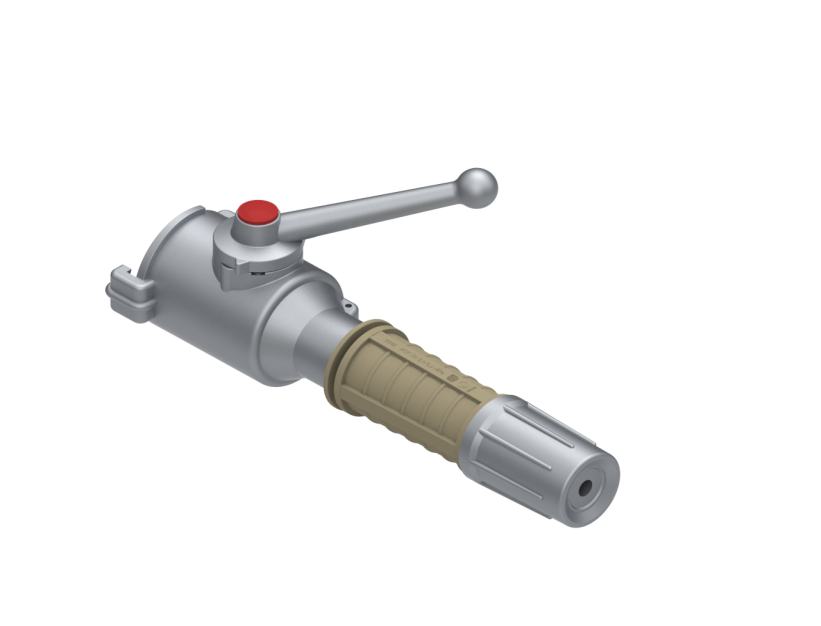 РСК-50.ПСПроизводитель ООО ТПК «Татполимер»,Российская Федерация, Республика Татарстан, . Чистополь, ул. Мира, д. 44 «В», тел./факс (84342) 5-84-13, 5-84-25,www.tatpolimer.ru2018Назначение изделияРучные пожарные стволы (далее стволы) РСП-50 предназначены для тушения загораний компактной или распыленной струей воды. Применяются для комплектации внутренних пожарных кранов в жилых, общественных, административных, промышленных зданиях и сооружениях, а также пожарных мотопомп.Стволы РСК-50 предназначены для тушения загораний компактной или распыленной струей воды с изменяющимся углом факела. Применяются для комплектации передвижной техники, а также могут применяться для комплектации пожарных кранов и мотопомп.Стволы могут применяться в районах с умеренным, тропическим климатом, категория размещения 1 по ГОСТ 15150-69.Технические характеристикиОсновные технические характеристики приведены в табл. 1, сведения о цветных металлах – в табл. 2.Размер соединения стволов РСП-50 и РСК-50 с рукавной линией .Таблица 1* Значение по п.п. 2-4 приведены при рабочем давлении (0,4+0,05) МПа.** Значение при минимальном угле факела.Таблица 2Изготовитель оставляет за собой право вносить изменения в конструкцию, не влияющих на качество изделия.Состав изделия и комплектность3.1. Стволы (рис. 1) состоят из корпуса 1, соединительной головки 2, перекрывающего устройства с рукояткой 3 и насадком 4 (регулируемым насадком для ствола РСК-50). По требованию заказчика стволы могут дополнительно комплектоваться плечевым ремнем.3.2. Партия стволов, поставляемая в один адрес, комплектуется паспортом, объединенным техническим описанием и инструкцией по эксплуатации в соответствии с ГОСТ 2.601-2006.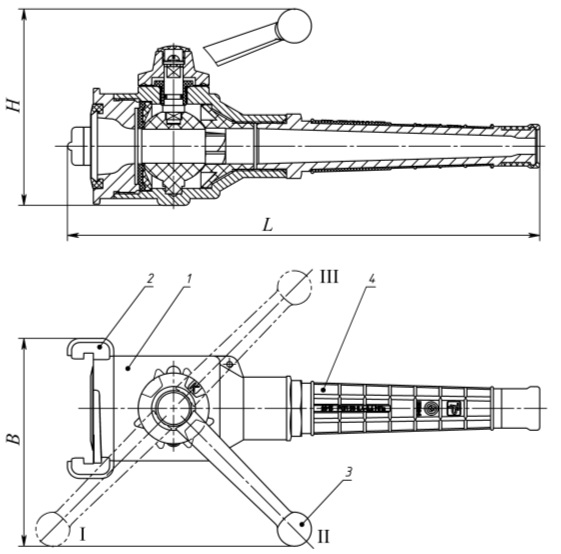 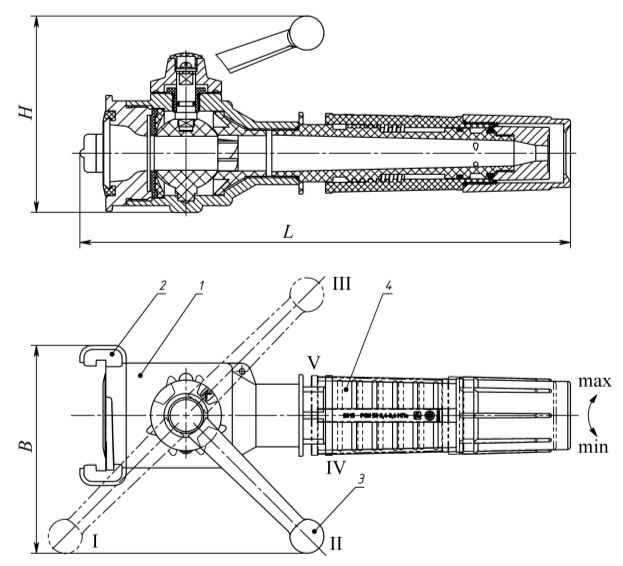 	а	бРис. 1. Конструкция ручного пожарного ствола: а – РСП-50; б – РСК-50Устройство и принцип работы4.1. Конструкция ствола позволяет образовывать на выходе компактную или распыленную струи, за счет чего повышается эффективность тушения загораний и более рационально используется запас воды.Положение рукоятки 3 (рис. 1) перекрывающего устройства для перекрывания и образования компактной или распыленной струи воды:I положение – струя перекрыта (закрыто);II положение – компактная струя;III положение – распыленная струя.4.2. Ствол РСК-50 дополнительно снабжен устройством, позволяющим изменять угол факела распыленной струи в зависимости от положения гайки регулируемого насадка 4 (рис. 1 б);IV положение – минимальный угол факела (min);V положение – максимальный угол факела (max).Указание мер безопасности5.1. Запрещается применять стволы вблизи открытых линий электропередач, расположенных в радиусе действия сплошной струи.5.2. Запрещается надевать плечевой ремень (если присутствует в конструкции) ствола, присоединенного к рукавной линии при подъеме и работе на высоте.5.3. К моменту пуска воды ствол должен надежно удерживаться работающим.Подготовка изделия к работе и порядок работы6.1. При подготовке к работе ствол следует надежно соединить с рукавной линией. Установить рукоятку 3 (рис. 1) ствола в положение, необходимое для формирования определенного вида струи и направить её на очаг пожара. Дать сигнал готовности к работе.Техническое обслуживание7.1. После окончания работы:7.1.1. Промыть ствол чистой водой, просушить плечевой ремень (если присутствует в конструкции);7.1.2. Проверить затяжку резьбовых соединений и при необходимости подтянуть их до упора.7.2. Ежесменно проверить техническое состояние всех деталей (отсутствие трещин, вмятин, забоин и т.п.).7.3. Один раз в год проверить наличие смазки на подвижных деталях с резьбовым соединением, вращающихся частях и резиновых кольцах и при необходимости обработать смазкой «Литол-24», ГОСТ 21150-87.7.4. Хранить на складе в условиях, исключающих воздействие атмосферных осадков, прямых солнечных лучей.7.5. Перед кратковременным или длительным хранением стальные детали ствола должны подвергаться противокоррозионной защите консервационным маслом К-17 ГОСТ 10877-76. Варианты защиты ВЗ-1 ГОСТ 9.014-78. Срок защиты изделия – до 1 года. При вводе ствола в эксплуатацию после хранения расконсервация не производится.7.6. Стволы упаковываются в тару, обеспечивающую защиту изделий при хранении и транспортировании. По согласованию с потребителем, поставка стволов может осуществляться без упаковки в тару, при транспортировании их в универсальных контейнерах и кузовах автомобильного транспорта, с предохранением изделий от механических повреждений.Свидетельство о приемкеСтволы пожарные ручные РСП-50, РСК-50 соответствуют ТУ 4854-003-95431139-2014 и признаны годными к эксплуатации.Изделие подвергнуто консервации и упаковке согласно требованиям, предусмотренным настоящим паспортом.Дата консервации ___________ Срок консервации – 1 год.Гарантийные обязательстваПредприятие-изготовитель гарантирует соответствие стволов требованиям ТУ 4854-003-95431139-2014 при соблюдении условий эксплуатации, транспортирования и хранения, изложенных в «Технических условиях».Гарантийный срок устанавливается 12 месяца со дня ввода стволов в эксплуатацию.Сведения о рекламациях.Наименование параметровНормы для типоразмеровНормы для типоразмеровНаименование параметровРСП-50РСК-501. Рабочее давление, МПа0,4 – 0,60,4 – 0,62. Расход воды, л·с-1, не менее*:- сплошной струи2,72,7- распыленной струи2,02,0**3. Дальность водяной струи (максимальная по крайним каплям), м., не менее*:- сплошной струи;3030- распыленной струи.1111**4. Угол факела распыленной струи, рад (град)*:- минимальный;—0,70 (40)- максимальный.0,70 (40)1,22 (70)5. Диаметр выходного отверстия (насадка), мм12Н11 (+0,11)11Н11 (+0,11)6. Габаритные размеры (рис. 1, 2), мм, не более:- высота (H);150150- длина (L);350365- ширина (B).155155Масса, кг, не более1,41,41Наименование изделия, агрегата, детали, сборочной единицыМасса цветного металла или сплава в изделии, агрегате или сборочной единице, кгПримечаниеСтвол РСП-501,15Головка соединительная0,28Корпус0,49Насадок0,23Рукоятка0,13Полуось наружная0,02Ствол РСК-501,28Головка соединительная0,28Корпус0,49Насадок0,23Рукоятка0,13Колпачок насадка0,13Полуось наружная0,02Представитель ОТК________________(личная подпись)______________________(расшифровка подписи)М.П.____________________(число, месяц, год)Номер и датарекламацииКраткое содержаниерекламацииМеры, принятыепредприятием-изготовителем